Анализ  работы школьного методического объединения  классных руководителей  за 2018-2019 учебный год. 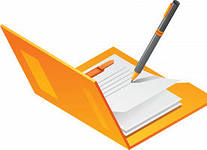     «Классное руководство –это не обязанность,это бесконечное творчество».    В современных условиях, на инновационно - технологическом этапе формирования системы образования, сформированы новые стратегические цели и обозначены тенденции обновления содержания образования и воспитания. Воспитательная работа должна стать специально организованным процессом формирования и принятия гуманных, социально одобряемых ценностей и образцов гражданского поведения. Школа должна стать "вторым домом детей, в котором хорошо, комфортно и интересно каждому ребенку".   Методическое объединение классных руководителей - основное научно-структурное подразделение образовательного учреждения, осуществляющее методическую, экспериментальную и исследовательскую работу по воспитанию и развитию учащихся. Даёт возможность систематически отслеживать адаптацию учащихся к образовательному процессу в разные периоды обучения в школе.Руководитель МО: Ганюта Алла Дмитриевна, педагог-организатор. Цель анализа: Проанализировать ход методической работы в школе по вопросам воспитания, методической поддержки классного руководителя в проектировании и реализации системы профессиональной деятельности в условиях модернизации образования.   Работа ШМО классных руководителей призвана содействовать повышению профессионального мастерства педагогов. Прошедший год не явился тому исключением. Тема  МО классных руководителей:«Профессиональная мобильность классного руководителякак условие эффективности воспитания и развития конкурентоспособной личности».- тема, над которой трудились классные руководители в 2018/2019 учебном году.  Цель: Совершенствование форм и методов воспитания через повышение педагогического мастерства классных руководителей.Задачи: 1.Оказание  помощи классному руководителю в совершенствовании форм и методов организации воспитательной работы класса.2.Формирование у классных  руководителей теоретической и практической базы для моделирования системы воспитания в классе.3.Усиление влияния школы на социализацию личности школьника, его адаптации к современным экономическим условиям, самоопределение в будущей профессии.4.Организация условий здоровьесбережения для успешного обучения и воспитания учащихся.5.Изучение и обобщение интересного опыта работы классного руководителя.Предполагаемый результат:Повышение методической культуры классных руководителей и, как следствие, повышение уровня воспитанности учащихся.Формы методической работы:Методические сессии; дидактические трибуны; методические студии; тренинги; обзор идей личностного развития ребенка; деловые игры; практикумы, семинары; методические конференции; мастер-класс; «мозговой штурм»;  экспресс-анкеты.  Совещания, семинары, круглые столы, творческие отчёты классных руководителей; открытые классные часы и мероприятия; доклады, сообщения, презентации;  изучение и обсуждение документов и передового педагогического опыта, тиражирование собственного опыта организации воспитательного процесса в СМИ печатных изданиях.   Для реализации данных целей члены МО принимали активное участие во всех школьных мероприятиях: показывали  открытые внеклассные часы, изучали методическую литературу по методпроблеме школы, готовили  доклады по актуальным проблемам,  выступали на педсоветах,  работали над пополнением творческих копилок, вели поиск оптимальных средств для реализации целей воспитания школьников, делились опытом и т.д. Классные руководители большое внимание в этом учебном году уделяли патриотическому воспитанию и совместной работе с семьями обучающихся. Чаще стали использовать информационные технологии в своей работе. Однако необходимо разрабатывать новые современные формы воспитательной работы, организовывали взаимопосещение внеклассных мероприятий.   В состав школьного методического объединения классных руководителейнашей школы входят девять педагогов 1-9  классов. Стаж работы в качестве классного руководителя многих из них составляет десять и более лет.Сведения о педагогахМКОУ «СОШ х. Ново - Исправненского»,входящих в МО классных руководителейна 2018-2019 учебный год.Всего: 40 обучающихся.   Каждый классный руководитель проводил: Ежедневно:     Работа  с опаздывающими  и  выяснение  причин  отсутствия  учащихся.     Организация  дежурства  по  классу.     Индивидуальная  работа  с  учащимися.Еженедельно :     Проверка  дневников  учащихся.     Проведение  мероприятий  в  классе (по плану).     Работа  с родителями (по  ситуации).     Работа  с учителями-предметниками  (по  ситуации).Каждый  месяц :     Посещение  уроков  в  своем  классе.     Встреча  с родительским  активом.Один  раз  в  четверть:     Оформление  классного  журнала  по  итогам  четверти.     МО  классных  руководителей.     Проведение  родительского  собрания.    Отчёт  выполнения  плана  работы  за  четверть, коррекция  плана  воспитательной  работы  на  новую  четверть.Один  раз  в  год :     Проведение  открытого  мероприятия.     Оформление  личных  дел  учащихся.     Анализ  и  составление  плана  работы  класса.     Статистические  данные  класса (1  сентября).   Большинство обозначенных выше целей и задач в течение 2018-2019 учебного года было реализовано. Работа по их реализации осуществлялась по единому  плану воспитательной работы, на основе которого были составлены планы воспитательной работы классных руководителей. Определение результативности деятельности классного руководителя в целом относится к числу наиболее сложных педагогических проблем. Ведь в своей практической работе классному руководителю приходится координировать взаимодействие учителей-предметников, родителей и учащихся, работать над повышением успеваемости через развитие познавательной активности школьников. Следует стимулировать у детей интерес и любовь к знаниям, добиваться улучшения качества обучения, прививать учащимся навыки самообразования. В течение учебного года было проведено 5 заседаний:  В течение года проводился контроль за воспитательным процессомпроверка воспитательных планов классных руководителей;посещение открытых воспитательных мероприятий;посещение занятий кружков с целью выявления воспитательного потенциала.   Работа МО велась планомерно и системно, строилась с учетом реализации школьных проблем, достижений педагогики и психологии, инновационных технологий. МО ежегодно дает свои рекомендации при аттестации классных руководителей  школы.   В течение последних трёх лет методическое объединение занималось обобщением опыта работы педагогов - классных руководителей школы. Обобщение опыта: Гудковская О.Д. – кл. руководитель 4 кл. Внедрение опыта: Кальчук Л.Н. – кл. руководитель 2 кл.Изучение опыта: Кумратова Ф.Н.- кл. руководитель 2 кл.   Классные руководители большое внимание в этом учебном году уделяли патриотическому, экологическому, спортивно-оздоровительному и правовому  воспитанию и совместной работе с семьями обучающихся. Чаще стали использовать информационные технологии в своей работе. Однако необходимо разрабатывать новые современные формы воспитательной работы, организовать взаимопосещение внеклассных мероприятий.Критерии и уровни оценки деятельностиМО классных руководителей.Уровни:  Неудовлетворительный – 0 баллов. Критический – 1 балл. Удовлетворительный – 2 балла. Оптимальный – 3 балла.   Анализируя условия и средства воспитания, задействованные в прошедшем году, следует остановиться на такой форме воспитания, как урок. На своих уроках педагоги школы успешно реализуют принцип единства обучения, воспитания и развития. На различных этапах урока организуют самостоятельную творческую, исследовательскую и т.п. деятельность обучающихся так, что в процессе этой деятельности у ребят формируются не только положительная мотивация к восприятию нового, но и положительные личностные качества. Но хотелось бы, чтобы учителя больше уделяли внимания связи изучаемой проблемы с жизненными ситуациями сегодняшнего дня и подбирали материал в соответствии с воспитательными целям учебного занятия. А ШМО учителей предметников рекомендовать шире пропагандировать приемы реализации воспитательного потенциала урока.
   Таким образом, для успешной воспитательной деятельности школа в достаточной мере обеспечена педагогическими кадрами, следует только постоянно осуществлять контроль за их деятельностью, оказывать методическую помощь, моральную и материальную поддержку.За прошедший учебный год наиболее важными достижениями коллектива школы  следующие:
• более эффективным стало педагогическое влияние на процесс развития личности ребенка, формирование его нравственного, познавательного, коммуникативного, эстетического, трудового, физического потенциала;
• происходит интеграция учебного и воспитательного процессов в разрешении целей и задач воспитания;
• у педагогов и школьников преобладает позитивное настроение;
• классными руководителями осознана полезность работы по формированию самостоятельности и сплоченности детского коллектива, необходимость исследовательской деятельности по изучению  личности, необходимость совершенствования форм и методов воспитания через повышение мастерства классного руководителя;
• бережно сохраняются и преумножаются традиции школы.
Выводы.  В  работе МО классных руководителей за 2018- 2019 гг. наблюдаются определенные успехи: 1.	Стали более интересными КТД классов, повысилась степень удовлетворенности детей мероприятиями, проводимыми классными руководителями.2.   Более содержательной стала работа по  здоровьесберегающему, экологическому и правовому, патриотическому   направлению. 3.  Значительно больше внимания в практике стали уделять в своей  деятельности классные руководители 1 – 7 классов в работе с семьями учащихся.  Активно участвовали в жизни школы.Однако в работе имеются  следующие недостатки и проблемы:1.Практически не ведётся работа по  взаимопосещению классными руководителями  внеклассных мероприятий.2.Отсутствует возможность повышать свой уровень на курсах переподготовки классных руководителей.   В следующем учебном году предстоит выполнить следующие задачи, стоящие перед МО классных руководителей:1. Изучение и детальный анализ состояния  воспитательной работы  в классах, выявление и предупреждение недостатков, затруднений в работе классных руководителей. 2. Активизация работы по взаимопосещению классными руководителями внеклассных мероприятий.  3. Повышение теоретического уровня классных руководителей в вопросах педагогической поддержки учащихся и умения применять полученные знания в практической деятельности.4. Изучение и обобщение интересного опыта работы классного руководителя.5.  Развитие творческих способностей педагога.6. Контроль качественного  выполнения  воспитательных программ  классных  руководителей.7.  Вести работу с учащимися, направленную на профилактику правонарушений среди несовершеннолетних.8. Организация условий здоровьесбережения для успешного обучения и воспитания учащихся.   Работу школьного методического объединения классных руководителей (ШМО) за 2018-2019 учебный год можно признать на «хорошо».  Руководитель МО: ____________ /А.Д.Ганюта/КлассКоличество обучающихсяФ.И.О. классного руководителяДолжностьПед. стажКатегория1.6КальчукЛюдмила НиколаевнаУч. начальных классов22 годаI2.4Кумратова Фатима НориевнаУч. начальных классов2 годаСоответствие занимаемой должности3.3ГудковскаяОльга ДмитириевнаУч. начальных классов36 летI4.4ЛаринаАлла СергеевнаУч. начальных классов13 летI5.5Шестак Фатима Хайбуллаевна Уч. русского языка и литературы 10 летСоответствие занимаемой должности 6.6 Ганюта Алла ДмитриевнаУч. технологии20 летI7.3Байрамкулов Азамат Хаджи-МахмутовичУч. физ-ры и ОБЖ21 годСоответствие занимаемой должности 8.2 Куралова Роза ТажутдиновнаУч. математики44 года Соответствие занимаемой должности9.5КоджаковАзрет-Али БорисовичУч. истории 15 летI№ п/пЗапланированные мероприятияОтветственныйСентябрь-октябрь Заседание № 1.Тема:  «Совершенствование научно-методического обеспечения воспитательного процесса». 1.Анализ работы МО классных руководителей  за 2017-2018 учебный год. 2.Планирование работы МО классных руководителей на 2018-2019 учебный год.3.Рекомендации по планированию воспитательной работы на новый учебный год.4.Утверждение воспитательного плана работы на 2018-2019 учебный год.5.Рекомендации по работе классного и общешкольного самоуправления.6.Контроль охвата кружковой работой обучающихся. (Справка).7.Рассмотрение нормативно-правовой  документации и должностных инструкций о классном руководстве согласно новым требованиям.8.Утверждение графика проведения школьных мероприятий к праздничным датам.Педагог-организатор Ганюта А.Д.Руководитель МОГанюта А.Д.Кл. руководители НоябрьЗаседание № 2.Тема:  «Применение инновационных технологий в воспитательной работе. Как сделать классное дело интересным и содержательным?»  1.Доклад: «Применение инновационных технологий в воспитательной работе».2.Ярмарка педагогических идей на тему: «Как сделать классное дело интересным и содержательным». 3.Сообщение: «Различные формы проведения классных часов». 4.«Роль классного руководителя в системе воспитания школьников в условиях реализации ФГОС». Педагог-организатор Ганюта А.Д.Классные руководители  Кл. руководитель 3 кл.-Гудковская О.Д.Кл. руководитель 1 кл.-Кальчук Л.Н.ФевральЗаседание № 3.«Педагогическая этика в работе с учащимися и родителями».1.Доклад: «Педагогическая этика в работе с учащимися и родителями». 2.Доклад: «Личность учителя как фактор установления педагогически целесообразных взаимоотношений». 3.Сообщение: «Учитель и ученик: система взаимоотношений. Модели общения педагога с учащимися». 4.Сообщение: «Учитель и родители: система взаимоотношений. Психолого-педагогические правила и способы установления контактов с семьей».5.Доклад: «Сотрудничество педагогов и воспитанников как основа складывающихся взаимоотношений». Руководитель  МО Ганюта А.Д.Кл. руководитель 2 кл. Кумратова Ф.Н.Кл. руководитель 7 кл.  Байрамкулов А.Х.-М.Педагог-психолог  Ганюта Ю.А.Кл. руководитель 4 кл. Ларина А.С.Март Заседание № 4.«Внеурочная деятельность – основа развития познавательных и творческих способностей школьников». 1.Сообщение: «Роль классного руководителя в организации внеурочной деятельности учащихся». 2.Сообщение: «Эффективные приёмы повышения мотивации школьников на занятиях во внеурочное время». 3.Доклад: «Социальные проблемы профориентации ученической молодежи. Диагностика профессиональных интересов учащихся». 4.Отчет по темам самообразования. /Классные руководители/Кл. руководитель 5 кл. Шестак Ф.Х.Кл. руководитель 8 кл. Куралова Р.Т./Кл. руководитель 9 кл. Коджаков А.А.Классные руководителиМайЗаседание № 5.«Педагогический мониторинг эффективности воспитательного процесса, воспитательной системы».  1. Итоги работы классных коллективов за 2018-2019 учебный год. (Творческий отчёт). 2. Диагностика воспитанности классного коллектива на конец учебного года.Результаты диагностических исследований. 3.Анализ воспитательной работы за 2018-2019 учебный год.4. Анализ деятельности МО классных руководителей за 2018-2019 учебный год. 5.Планирование работы по организации летнего отдыха и эффективного оздоровления обучающихся в каникулярный период. Классные руководителиПедагог-организатор Ганюта А.Д. Руководитель  МО Ганюта А.Д.    В течение учебного года проводились исследования эффективности воспитательной работы в формах  анкетирования, собеседования с учащимися, родителями, учителями. Результаты  позволили не только изучить мнения и пожелания участников воспитательного процесса, наметить пути его совершенствования, но и определить конкретные формы реализации, которые будут указаны в плане воспитательной работы на 2019-2020 учебный год. Так в следующем 2019-2020 учебном году  методическому объединению классных руководителей следует проводить конкретную организационную, консультативную, управленческую, контролирующую работу по введению ученического самоуправления, продолжить работу  рабочих органов самоуправления, таких как совет и собрание класса, совет старшеклассников.
     Классные руководители  школы в своей работе с детьми и их родителями использовали многообразные формы:  праздники, устные журналы, круглые столы, классные часы,  и т.д.  Были проведены концерты, торжественные линейки (награждение победителей конкурсов, олимпиад) и линейки по текущим делам, конкурсы, выставки, тематические недели, открытые и обычные рабочие заседания, субботники, спортивные мероприятия различных форм  и т.д.   Были проведены: Внеклассные мероприятия:1.Внеклассное мероприятие:  «Посвящение в первоклассники»-кл. руководитель 1 класса Кальчук Л.Н./Ноябрь/2. Внеклассное мероприятие: «Осенний калейдоскоп»-кл. руководитель 3 класса Гудковская О.Д./Октябрь/3. Внеклассное мероприятие: «Звени, звонок! Прощай начальная школа!»-кл. руководитель 4 класса Ларина А.С./Май/4. Внеклассное мероприятие: «Дружба чудесное слово»-кл. руководитель 2 класса  Кумратова Ф.Н./Октябрь/5. Спортивные соревнования: «Быть здоровым» - кл. руководитель 7 кл. Байрамкулов А.Х.-М./Декабрь/6.Посиделки  «А ну-ка, девочки!» - кл. руководитель 6 кл. Ганюта А.Д. /Март/Открытые классные часы:1. «В царстве вежливости и добра» -кл. руководитель 2 класса  Кумратова Ф.Н./Ноябрь/2. «Что такое счастье?» - кл. руководитель 3 класса Гудковская О.Д. /Октябрь/3.  «Первые шаги в мир профессий» -   кл. руководитель 3 класса Гудковская О.Д. /Февраль/ 
    К  достижениям  коллектива школы хочется отнести также:
• более эффективным стало педагогическое влияние на процесс развития личности ребенка;• у педагогов и школьников преобладает позитивное настроение;
• классными руководителями  осознана полезность работы по формированию самостоятельности и сплоченности детского коллектива, необходимость исследовательской деятельности по изучению  личности,  детского коллектива, необходимость совершенствования форм и методов воспитания через повышение мастерства классного руководителя;
• бережно сохраняются и преумножаются традиции школы.
Так же активно велась работа с родителями. Проводились:
- Тематические родительские собрания по классам.
- Общешкольные родительские собрания:КритерииУровниУровниУровниКритерии2016 – 20172017 – 20182018 – 2019Организациявзаимопосещенийклассных часов, мероприятий.УдовлетворительныйДеятельность не носит системного характера.УдовлетворительныйДеятельность не носит системного характера.УдовлетворительныйДеятельность не носит системного характера.Качество воспитательного процесса, результативность.ОптимальныйНа стабильно хорошем уровне, в отдельных классах повышается.ОптимальныйНа стабильно хорошем уровне, в отдельных классах повышается.ОптимальныйНа стабильно хорошем уровне, в отдельных классах повышается.Связь воспитательной системы с предметной деятельностью.УдовлетворительныйДеятельность не носит системного характера.УдовлетворительныйДеятельность не носит системного характера.УдовлетворительныйДеятельность не носит системного характера.Работа МО по изучению, обобщению и распространению опыта лучших педагогов.НеудовлетворительныйДеятельность не распространяетсяНеудовлетворительныйДеятельность не распространяетсяКритический Деятельность не  на высоком уровне Отношение кл. руководителей  к работе в методическом объединении.КритическийКл.руководители-не придают  особое значение методической работе.КритическийКл.руководители-не придают  особое значение методической работе.КритическийКл.руководители-не придают  особое значение методической работе.Ведение документации МО.УдовлетворительныйВедётся не всегда в соответствии с Положением  МО классных руководителей.УдовлетворительныйВедётся не всегда в соответствии с Положением  МО классных руководителей.УдовлетворительныйВедётся не всегда в соответствии с Положением  МО классных руководителей.Проведение заседаний МО.УдовлетворительныйПроведены заседания, рассмотрены большинство запланированных вопросов, решения в основном контролируются, результаты в основном отслеживаются.УдовлетворительныйПроведены заседания, рассмотрены большинство запланированных вопросов, решения в основном контролируются, результаты в основном отслеживаются.УдовлетворительныйПроведены заседания, рассмотрены большинство запланированных вопросов, решения в основном контролируются, результаты в основном отслеживаются.Посещаемость заседаний МО.Оптимальный80 % посещаемостьОптимальный80 % посещаемостьОптимальный100 % посещаемостьИтого:15 баллов15 баллов16 баллов